Not 1 : Bu form, ilgili Anabilim Dalı Başkanlığına  teslim edilerek  Anabilim Dalı Başkanlığından üst yazı ile  Enstitüye gönderilmelidir.YÖK Lisansüstü Eğitim Öğretim Yönetmeliğinin 21 inci maddesi gereği;  (1) Doktora yeterlik sınavını başarı ile tamamlayan öğrenci, en geç altı ay içinde, yapacağı araştırmanın amacını, yöntemini ve çalışma planını kapsayan tez önerisini tez izleme komitesi önünde sözlü olarak savunur. Öğrenci, tez önerisi ile ilgili yazılı bir raporu sözlü savunmadan en az on beş gün önce komite üyelerine dağıtır.  (2) Tez izleme komitesi, öğrencinin sunduğu tez önerisinin kabul, düzeltme veya reddedileceğine salt çoğunlukla karar verir. Düzeltme için bir ay süre verilir. Bu süre sonunda kabul veya red yönünde salt çoğunlukla verilen karar, enstitü anabilim/anasanat dalı başkanlığınca işlemin bitişini izleyen üç gün içinde enstitüye tutanakla bildirilir. (3) Tez önerisi reddedilen öğrenci, yeni bir danışman ve/veya tez konusu seçme hakkına sahiptir. Bu durumda yeni bir tez izleme komitesi atanabilir. Programa aynı danışmanla devam etmek isteyen öğrenci üç ay içinde, danışman ve tez konusunu değiştiren öğrenci ise altı ay içinde tekrar tez önerisi savunmasına alınır. Tez önerisi bu savunmada da reddedilen öğrencinin yükseköğretim kurumu ile ilişiği kesilir.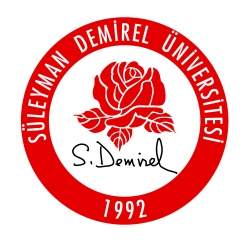 T.C.SÜLEYMAN DEMİREL ÜNİVERSİTESİSOSYAL BİLİMLER ENSTİTÜSÜ………………… ANABİLİM DALI BAŞKANLIĞIDOKTORA TEZ ÖNERİSİ SAVUNMA TUTANAK FORMUT.C.SÜLEYMAN DEMİREL ÜNİVERSİTESİSOSYAL BİLİMLER ENSTİTÜSÜ………………… ANABİLİM DALI BAŞKANLIĞIDOKTORA TEZ ÖNERİSİ SAVUNMA TUTANAK FORMU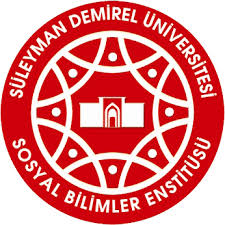 I - ÖĞRENCİ BİLGİLERİI - ÖĞRENCİ BİLGİLERİI - ÖĞRENCİ BİLGİLERİI - ÖĞRENCİ BİLGİLERİI - ÖĞRENCİ BİLGİLERİAdı SoyadıAdı SoyadıNumara	Numara	Anabilim Dalı		Anabilim Dalı		II - TEZ BİLGİLERİ / THESIS INFORMATIONTürkçe Tez Başlığı / Title of Thesis in TurkishTürkçe Anahtar Kelimeler / Keywords in Turkishİngilizce Tez Başlığı / Title of Thesis in Englishİngilizce Anahtar Kelimeler / Keywords in EnglishÖnerilen Tez konusunun konusu ve kapsamı net olarak tanımlanmalı; amaç ile ilişkisi açıklanmalıdır.Yazım alanı gerektiği kadar uzatılabilir.							Tez konusu ile ilgili alanda ulusal ve uluslararası literatür taranarak, ham bir literatür listesi değil, kısa bir literatür analizi verilmelidir. Bu analiz, önerilen tez konusunun literatürdeki önemini ve doldurulması gereken boşluğu ortaya koymalıdır. Literatür özeti, Süleyman Demirel Üniversitesi Sosyal Bilimler  Enstitüsü Tez Yazım Kılavuzuna uygun şekilde verilmelidir.Yazım alanı gerektiği kadar uzatılabilir.5. YÖNTEM / MethodIII - TEZ ÖNERİSİ SAVUNMASI İLE İLGİLİ BİLGİLERIII - TEZ ÖNERİSİ SAVUNMASI İLE İLGİLİ BİLGİLERIII - TEZ ÖNERİSİ SAVUNMASI İLE İLGİLİ BİLGİLERIII - TEZ ÖNERİSİ SAVUNMASI İLE İLGİLİ BİLGİLERIII - TEZ ÖNERİSİ SAVUNMASI İLE İLGİLİ BİLGİLERIII - TEZ ÖNERİSİ SAVUNMASI İLE İLGİLİ BİLGİLERToplantı Tarihi 	Toplantı Tarihi 	…. / …. / 20……. / …. / 20……. / …. / 20……. / …. / 20…Tez Önerisi Savunmasının YapılışıTez Önerisi Savunmasının Yapılışı İlk kez              İkinci kez İlk kez              İkinci kez İlk kez              İkinci kez İlk kez              İkinci kezKabul Edilen Tez Başlığı (Türkçe)Kabul Edilen Tez Başlığı (Türkçe)Kabul Edilen Tez Başlığı (İngilizce)Kabul Edilen Tez Başlığı (İngilizce)Tez Önerisi SavunmaSınavı Hakkındaki KararTez Önerisi SavunmaSınavı Hakkındaki Karar                 KABUL                     RED                 OY BİRLİĞİ             OY ÇOKLUĞU                 KABUL                     RED                 OY BİRLİĞİ             OY ÇOKLUĞU                 KABUL                     RED                 OY BİRLİĞİ             OY ÇOKLUĞU                 KABUL                     RED                 OY BİRLİĞİ             OY ÇOKLUĞUIV - TEZ İZLEME KOMİTESİ  IV - TEZ İZLEME KOMİTESİ  IV - TEZ İZLEME KOMİTESİ  IV - TEZ İZLEME KOMİTESİ  IV - TEZ İZLEME KOMİTESİ  IV - TEZ İZLEME KOMİTESİ  Unvan Adı SoyadıUnvan Adı SoyadıÜniversiteAnabilim DalıİmzaDanışman ÜyeÜyeYukarıda adı, soyadı verilen Doktora öğrencisinin onbeş gün  öncesinden komite üyelerimize teslim etmiş olduğu tez önerisinin sözlü savunması,  ……   dakika süre ile komitemiz tarafından sözlü savunma esnasında öğrenciye yöneltilen sorular ve cevaplar doğrultusunda dinlenmiş olup, tez önerisi sonucu sonucu yukarıda belirtilmiştir.                Gereği arz olunur.